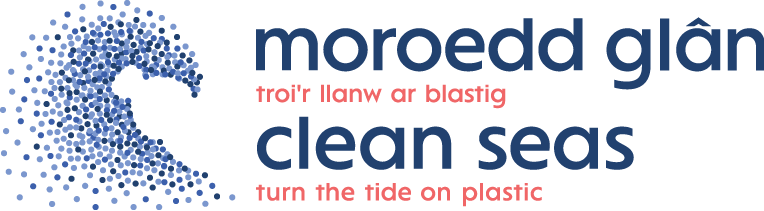 Adduned Moroedd Glân 2020-2023Un o’n hamcanion allweddol fel y wlad sy’n arwain ymgyrch Moroedd Glân y Cenhedloedd Unedig sef www.cleanseas.org yw mynd i’r afael â phroblem sbwriel morol a throi’r llanw ar blastig. Y nod yw creu gwaddol drwy addunedau. Mae Partneriaeth Moroedd Glân Cymru yn arwain ar y gwaith hwn er mwyn cyflawni Cynllun Gweithredu Cymru ar Sbwriel Morol.Trwy gyfres o addunedau sydd ynghlwm wrth y Cynllun Gweithredu gallwn ddangos sut rydym yn adeiladu ar ein holl lwyddiant hyd yma yng Nghymru gan gynnwys traethau’r Faner Las, ansawdd dyfroedd ymdrochi a chyfraddau ailgylchu. Gobeithiwn y bydd eich sefydliad/cymuned yn gwneud adduned ac y bydd yn rhan o ymgyrch byd eang y Cenhedloedd Unedig. 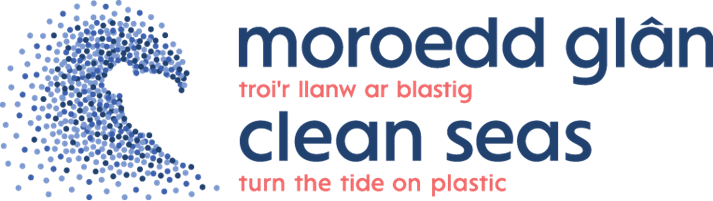 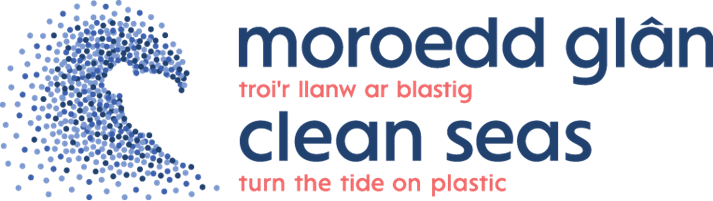 Llofnod:Llofnod:Ar ran:Dyddiad: